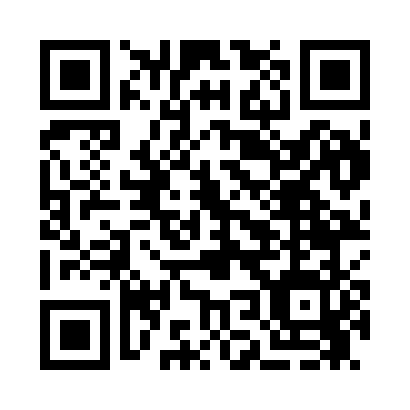 Prayer times for Gribble Place, New Mexico, USAMon 1 Jul 2024 - Wed 31 Jul 2024High Latitude Method: Angle Based RulePrayer Calculation Method: Islamic Society of North AmericaAsar Calculation Method: ShafiPrayer times provided by https://www.salahtimes.comDateDayFajrSunriseDhuhrAsrMaghribIsha1Mon4:456:081:205:058:319:542Tue4:456:091:205:058:319:543Wed4:466:091:205:058:309:544Thu4:466:101:205:058:309:545Fri4:476:101:205:058:309:536Sat4:486:111:205:068:309:537Sun4:486:111:215:068:309:538Mon4:496:121:215:068:299:529Tue4:506:121:215:068:299:5210Wed4:506:131:215:068:299:5111Thu4:516:131:215:068:299:5112Fri4:526:141:215:068:289:5013Sat4:536:151:215:068:289:5014Sun4:546:151:215:068:279:4915Mon4:546:161:225:078:279:4816Tue4:556:171:225:078:279:4817Wed4:566:171:225:078:269:4718Thu4:576:181:225:078:269:4619Fri4:586:181:225:078:259:4620Sat4:596:191:225:078:249:4521Sun5:006:201:225:078:249:4422Mon5:016:211:225:078:239:4323Tue5:016:211:225:078:239:4224Wed5:026:221:225:078:229:4125Thu5:036:231:225:078:219:4026Fri5:046:231:225:068:209:3927Sat5:056:241:225:068:209:3828Sun5:066:251:225:068:199:3729Mon5:076:251:225:068:189:3630Tue5:086:261:225:068:179:3531Wed5:096:271:225:068:179:34